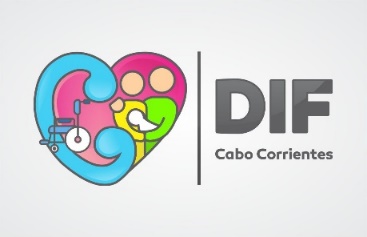 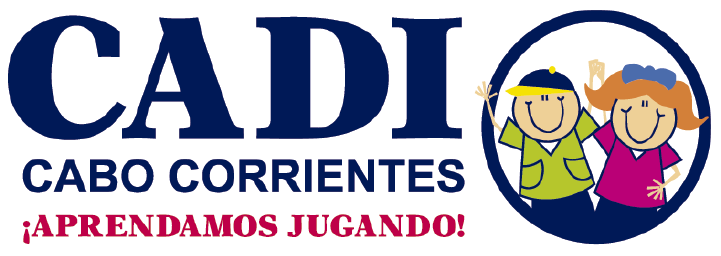                               ENERO                              ENERO                              ENERO                              ENERO                              ENEROACTIVIDADESFECHASGASTOSAVANCESOBJETIVOSSe realizó el consejo técnico escolar dentro de las instalaciones del CADI con el colectivo.28/01/2022$0Se da continuidad a las guías anteriores, con la finalidad de secuenciar nuestro proceso de mejora del trabajo en diversos ámbitos.Plantear estrategias de acuerdo a las necesidades de los alumnos y de nuestra escuela, con la finalidad de mejorar los procesos de aprendizaje y las actividades diarias.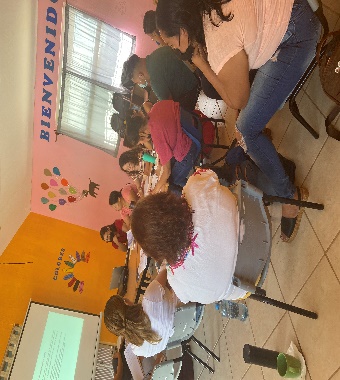 El personal educativo realizo curso de actualización virtual brindado por la Comisión Nacional de los Derechos Humanos.La fecha de la realización varea de acuerdo  a la semana otorgada por la CNDH.$0Despertar en el personal la actitud de apertura y disposición de aprendizaje para el mejoramiento de su trabajo.Mantener el personal con el perfil adecuado y actualizado para desempeñar el trabajo, y desarrollar actitudes favorables que enriquezcan las labores diarias.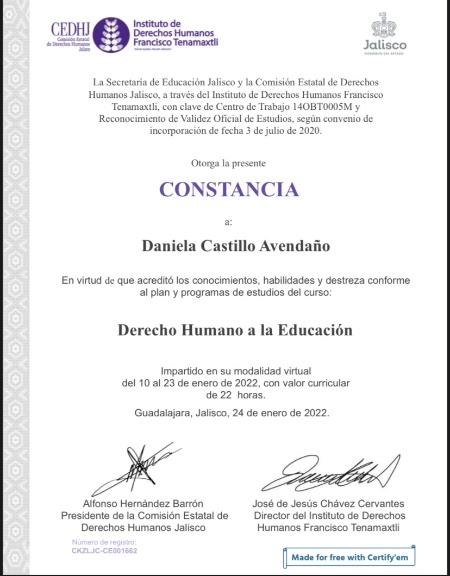 Se da seguimiento a los niños con necesidades especiales en su proceso de aprendizaje mediante el equipo de USAERTodo el mes.$0Atender a los niños con necesidades especiales, otorgando orientaciones a los padres de familia.Ser una escuela que cuente con personal para atender alumnos con diferentes capacidades.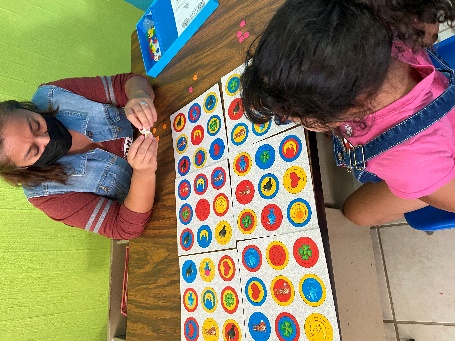 Se realizan citas informativas y de primer ingreso a la ciudadanía interesada en el servicio de CADI. Todo el mes$0Dar una atención adecuada a la ciudadanía con información significativaOtorgar información a padres de familia de primer ingreso sobre las actividades, compromisos y ritmo de trabajo que se realizan a diario en nuestra instancia.                                FEBRERO                                FEBRERO                                FEBRERO                                FEBRERO                                FEBREROACTIVIDADESFECHASGASTOSAVANCESOBJETIVOSSe llevó a cabo la rifa de una licuadora para recaudar fondos para pintar las instalaciones del CADI. 14/02/2022$1300Una mayor participación por parte de los padres de familia en las actividades de colaboración.Recaudar fondos para pintar las instalaciones del CADI, a fin de generar espacios dignos y favorables para el desarrollo de las actividades diarias.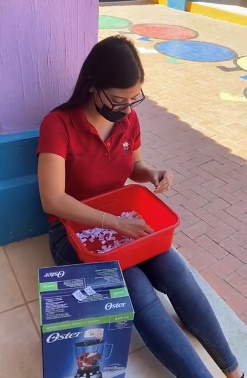 Se realizó festival del día del amor y la amistad, con alumnos y docentes.22/02/2022$0Trabajar habilidades y reglas de convivencia que deben adquirir los niños para su óptimo desarrollo.Generar más espacio de convivencia y festividades alusivos a los días correspondientes, en donde se nos da área de oportunidad para trabajarlo.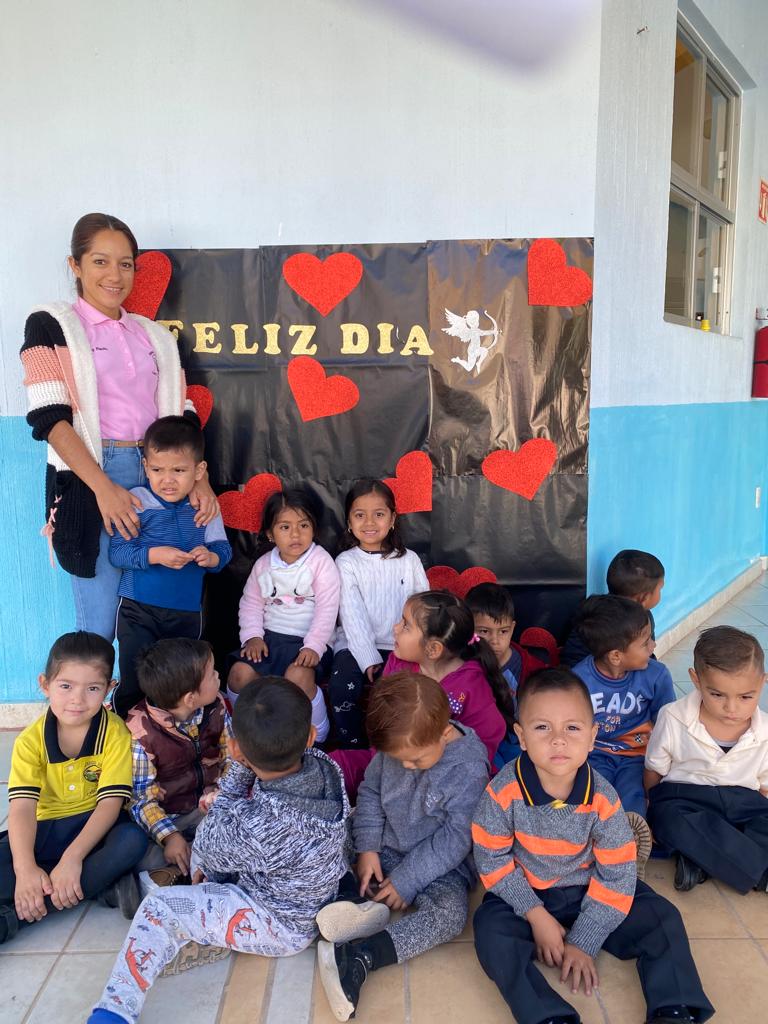 Se realizó reunión con padres de familia para tratar temáticas “Barreras y Sobreprotección” con la intención de concientizar y apoyar a los padres de familia en la educación de sus hijos.28/02/2022$0Se mostró un interés y participación por parte de los padres de familia, sobre las temáticas que se trataron.Crear una comunicación y participación activa entre padres de familia, docentes y alumnos, durante el proceso de formación en la educación preescolar y inicial.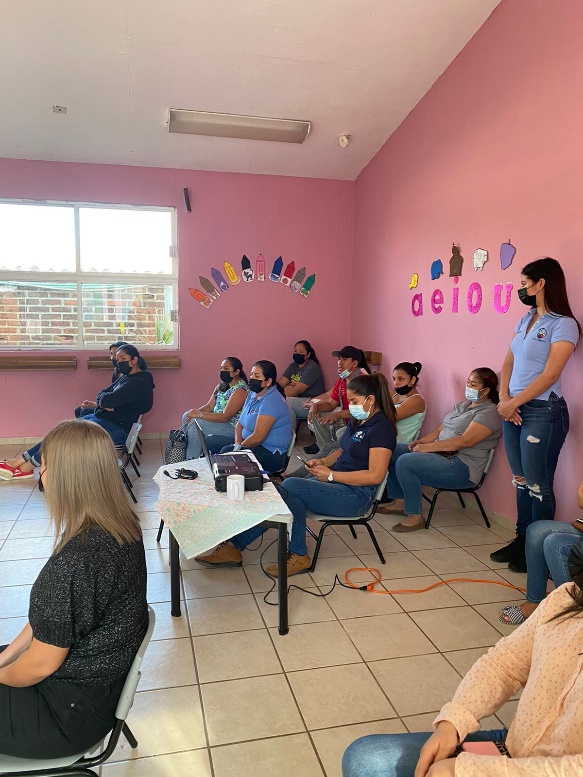 Se realizan citas informativas y de primer ingreso a la ciudadanía interesada en el servicio de CADI.Todo el mes.$0Dar una atención adecuada a la ciudadanía con información significativa.Otorgar información a padres de familia de primer ingreso sobre las actividades, compromisos y ritmo de trabajo que se realizan a diario en nuestra instancia.Se da seguimiento a los niños con necesidades especiales en su proceso de aprendizaje mediante el equipo de USAERTodo el mes.$0Atender a los niños con necesidades especiales, otorgando orientaciones a los padres de familia.Ser una escuela que cuente con personal para atender alumnos con diferentes capacidades.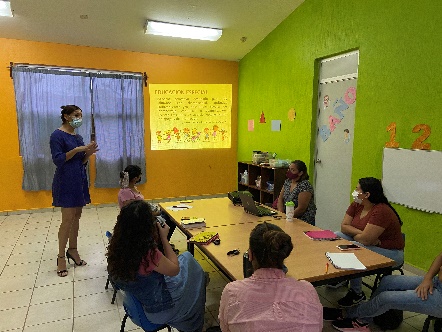 Se asistió al Consejo Técnico Escolar entre escuelas, en el Municipio de Tomatlan, en donde participo el colectivo.25/02/2022$500Como seguimiento a lo tratado en las guías anteriores, se presente el plan de trabajo que hemos planeado de acuerdo a la necesidad que tenemos como plantel, y se compartió con los colectivos de la zona.Compartir experiencias con los colectivos, escuchando las estrategias que nos puedan favorecer y que se asemejen a las necesidades que tiene nuestra sociedad educativa. 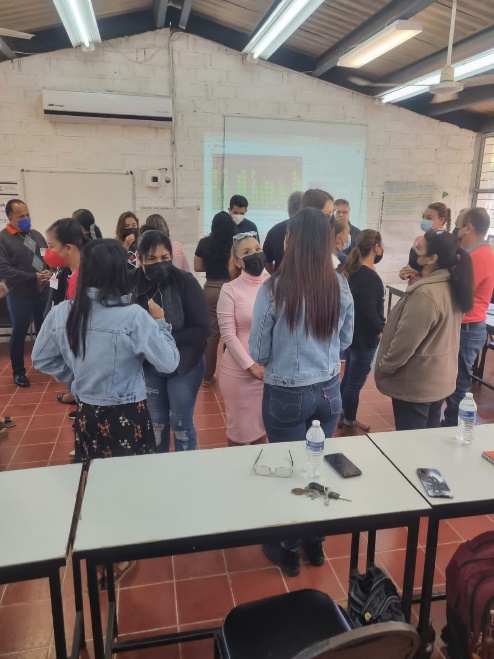 Se implementó el taller de manualidades cada viernes con participación de los padres de familia. 04, 11,18 del mes de febrero.Los materiales se le solicitaron a los padres de familia.Despertar ese sentido de pertenecía por parte de los padres de familia, así como darles a conocer su fundamental participación durante este proceso.Integrar la participación de los padres de familia en las actividades escolares de nuestra instancia.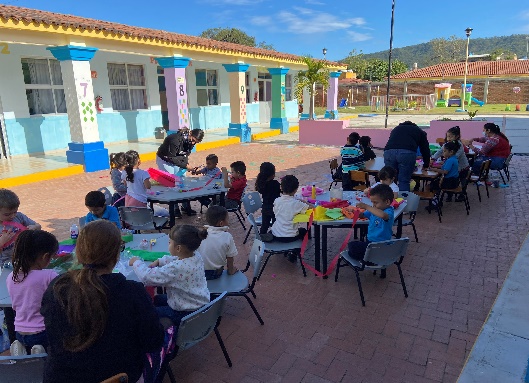 Se realizó entrega de reconocimientos a padres de familia por participación dentro de los talleres semanales.24/03/2022Los materiales se le solicitaron a los padres de familia.Mayor interés por participar de los demás padres de familia.Motivar a los padres de familia y reconocer su participación y esfuerzo.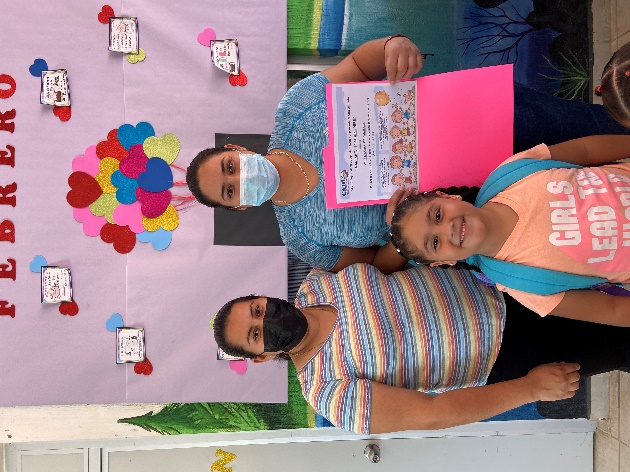                                  MARZO                                  MARZO                                  MARZO                                  MARZO                                  MARZO ACTIVIDADESFECHASGASTOSAVANCESOBJETIVOSSe realizó el festejo del “Día de la Familia” en donde se invitó a los padres de familia a participar en diversas actividades físicas con sus hijos, con la intención de fomentar su participación dentro del desarrollo escolar.04/03/2022$1300Se contó un alta asistencia por parte de los padres de familia y personas que forman parte de los alumnos, así como una actitud favorable durante las actividades que se llevaron a cabo.Generar interés y participación, así como un acompañamiento significativo por parte de los principales actores que forman parte del entorno en el que se desenvuelve el alumno.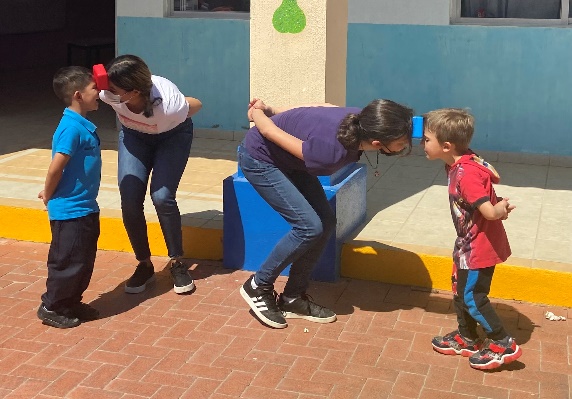 Se realizó festival del “Día de la primavera” y kermes a beneficio de la escuela, en compañía de alumnos, padres de familia y docentes.22/03/2022$3000Se contó un alta asistencia por parte de los padres de familia y personas que forman parte de los alumnos, así como una actitud favorable durante las actividades que se llevaron a cabo.Generar interés y participación, así como un acompañamiento significativo por parte de los principales actores que forman parte del entorno en el que se desenvuelve el alumno.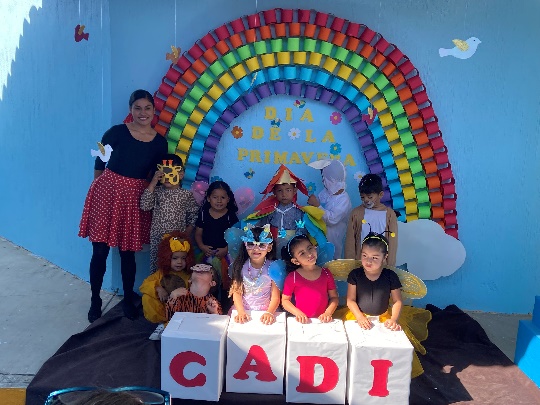 Se realizan citas informativas y de primer ingreso a la ciudadanía interesada en el servicio de CADI.Todo el mes.$0Dar una atención adecuada a la ciudadanía con información significativaOtorgar información a padres de familia de primer ingreso sobre las actividades, compromisos y ritmo de trabajo que se realizan a diario en nuestra instancia.Se da seguimiento a los niños con necesidades especiales en su proceso de aprendizaje mediante el equipo de USAER.Todo el mes.$0Atender a los niños con necesidades especiales, otorgando orientaciones a los padres de familia.Ser una escuela que cuente con personal para atender alumnos con diferentes capacidades.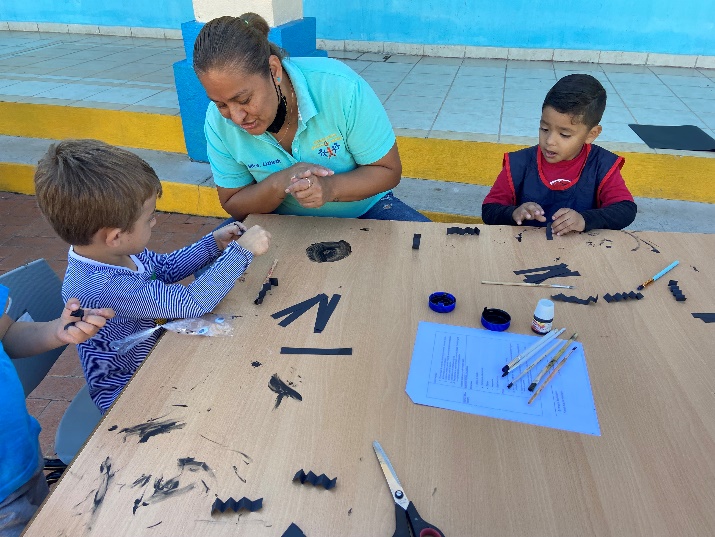 Reunión informativa sobre diversos temas y necesidades que se presentan en los grupos de acuerdo a sus características así como la entrega de evaluaciones de padres de familia.29/03/2022Y 30/03/2022$0Se contó con una asistencia favorable y una participación activa y de apertura por parte de los padres de familia, mismo que aceptaron compromisos a seguir.Buscar estrategias en conjunto con los padres de familia, de acuerdo a las necesidades y áreas de oportunidad que surgen en los determinados grupos.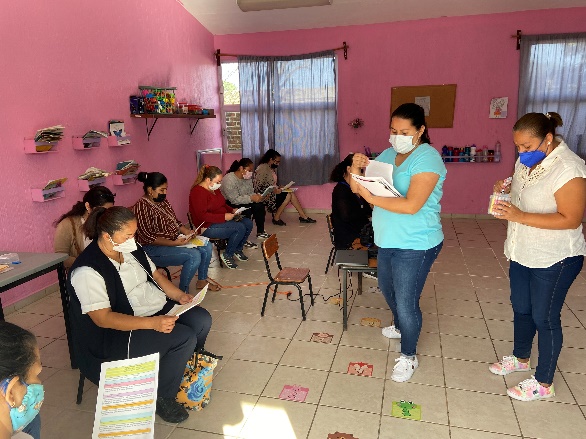 Se realizó el consejo técnico escolar dentro de las instalaciones del CADI con el colectivo.31/03/2022$0Se da continuidad a las guías anteriores, con la finalidad de secuenciar nuestro proceso de mejora del trabajo en diversos ámbitos.Plantear estrategias de acuerdo a las necesidades de los alumnos y de nuestra escuela, con la finalidad de mejorar los procesos de aprendizaje y las actividades diarias.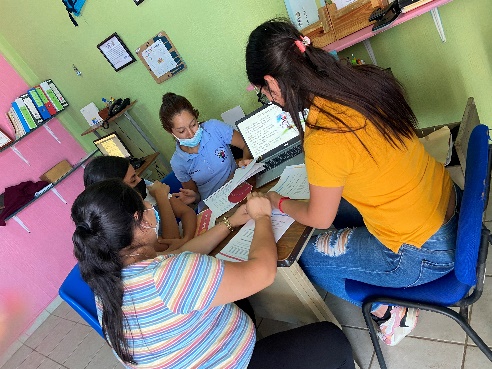 Se implementó el taller de juegos cada viernes con participación de los padres de familia.04, 11,18 del mes de marzo.Los materiales se le solicitaron a los padres de familia.Despertar ese sentido de pertenecía por parte de los padres de familia, así como darles a conocer su fundamental participación durante este proceso.Integrar la participación de los padres de familia en las actividades escolares de nuestra instancia.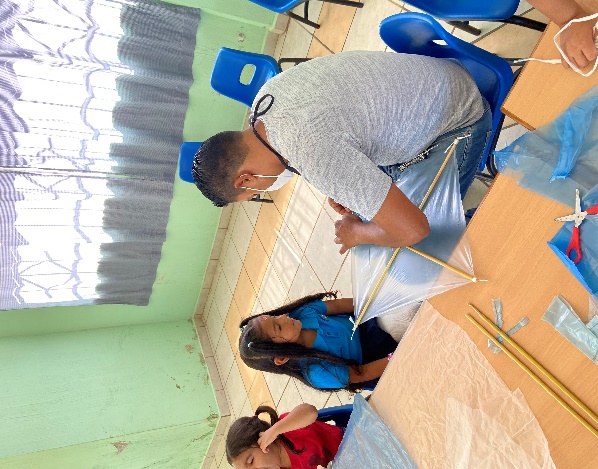 Se realizó entrega de reconocimientos a padres de familia por participación dentro de los talleres semanales.24/03/2022Los materiales se le solicitaron a los padres de familia.Mayor interés por participar de los demás padres de familia.Motivar a los padres de familia y reconocer su participación y esfuerzo.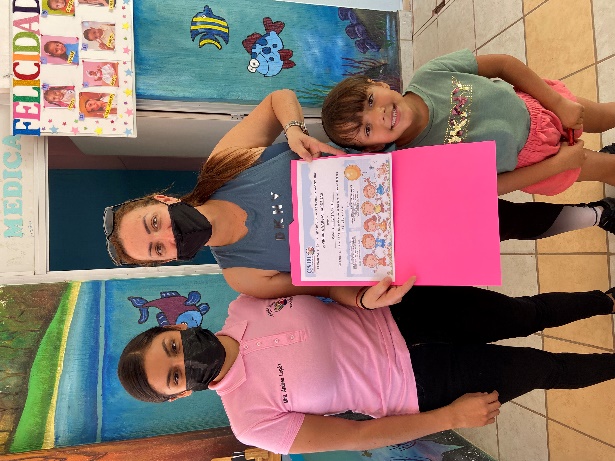 